Альбомзвукоподражанийи словI СТРАНИЦА - ФОТО РОДИТЕЛЕЙ.Предлагаемые инструкции и вопросы:- Покажи маму (папу).Дай маме (папе) игрушку (машинку, куколку).Спрячь маму (папу) (побуждать ребенка закрывать ладошкой или листом бумаги указанную фотографию).- Кто это?Подари маме (папе)  игрушку (побуждать к произвольному или отраженному высказыванию: «Мама, на!»).Кто спрятался? (Одна из фотографий закрыта листом бумаги).Видишь папу? Видишь маму? ( Взрослый побуждает ребенка к произвольному произнесению слов «да», «нет» или звукокомплексу, их заменяющему).-«Пальчики побежали» к маме (папе) (побуждать ребенка к движениям руки в заданном направлении).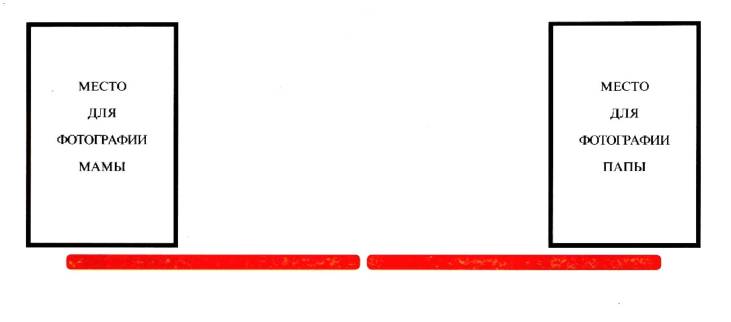 II СТРАНИЦА - ЗВУКОПОДРАЖАНИЯ «АУ», «УА».Предлагаемые инструкции и вопросы:1.	- Покажи девочку. Девочка заблудилась и зовет: «Ау! Ау!»-	Покажи малыша. Он плачет: «Уа! Уа!» {Взрослый побуждает ребенка к отраженному звукоподражанию)2.	- Спрячь девочку (малыша). Как она кричит? (Побуждать ребенка закрывать ладошкой картинку).Кто спрятался? Как он кричит? (Одна из картинок закрыта листом бумаги).Видишь девочку (малыша)? (Взрослый побуждает ребенка к произвольному произнесению слов «да», «нет»).3.	- Положи девочке игрушку (использовать мелкую игрушку).Как она зовет? (Побуждать к произвольному или отраженному звукоподражанию).Положи малышу игрушку. Как он просит ?-«Пальчики побежали» к малышу (девочке). (Побуждать ребенка к произвольным или совмещенным движениям рукой в заданном направлении).- Девочка позвала малыша. Как? Проводи малыша к девочке.-	Малыш позвал девочку. Как? Проводи девочку к малышу.(Ребенок проводит рукой или пальцами в заданном направлении от картинки к картинке).6.	Учить ребенка включать отработанные звукоподражания в художественные тексты (стихи, рассказы): взрослый читает стихотворение несколько раз, интонационно выделяя звукоподражания и побуждая малыша к сопряженному их проговариванию. Эффективным приемом является многократное прослушивание ребенком магнитофонной записи стихотворения или короткого рассказа в исполнении взрослого.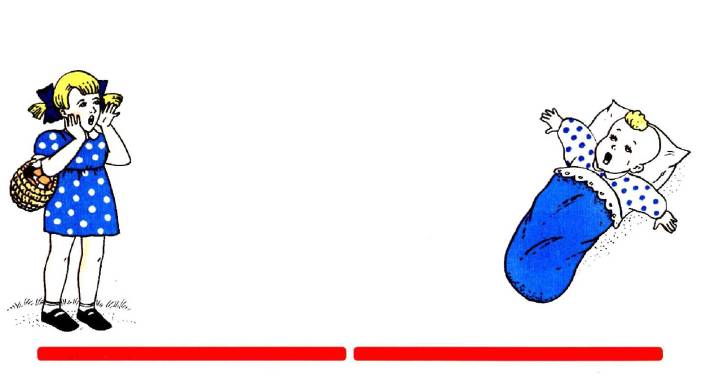 III СТРАНИЦА - ЗВУКОПОДРАЖАНИЯ «МУ», «МЯУ».Предлагаемые инструкции и вопросы:1.	Взрослый показывает картинку, называет слово («кошка») и дает образец звукоподражания («мяу»).Покажи, где кошка (корова). Как говорит кошка (корова)? (Можно использовать сопряженное проговаривание звукоподражаний «мяу», «му»);Кто кричит: «Му» («Мяу»)?2.	- Спрячь кошку (корову) (побуждать ребенка закрывать ладошкой картинку с указанным изображением)-	Видишь корову (кошку)?(Взрослый побуждает малыша к произнесению слов «да», «нет»).-	Кто спрятался? (Одна из картинок закрыта листом бумаги).- Кто позвал'' (Взрослый дает образец звукоподражания и просит ребенка выбрать соответствующую картинку).- Подари:а)	кошке желтый цветочек (мозаику), а коровке красный цветочек (мозаику),б)	коровке одну палочку, а кошке много палочек.Как кошечка (корова) скажет спасибо?(Вызов звукоподражаний).У кого желтый цветочек? У кого красный цветочек? Кто просил одну палочку (много палочек)?(Если ребенок не выделяет цвет предметов, можно изменить инструкцию: «Дай такой же цветочек, как у меня»).5.	- «Пальчики побежали» к коровке (кошке) (ребенок проводит рукой к заданной картинке).Проводи коровку в гости к кошечке (побуждать ребенка к произвольным движениям пальцев в заданном направлении (от коровки к кошечке, от кошечки к коровке, от цветочка (мозаики) к коровке, от кошечки к цветочку).Кто пойдет в гости? К кому пойдет коровка? (Побуждать к произвольному или отраженному звукоподражанию).6.	Включать отработанные звукоподражания в стихотворные тексты: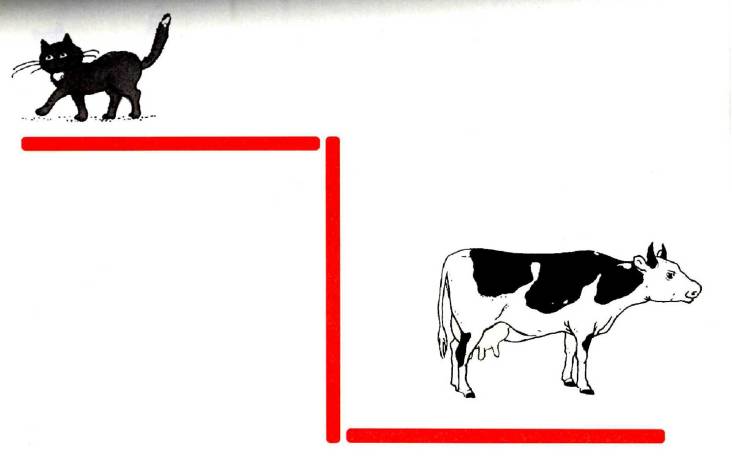 IV СТРАНИЦА - ИГРОВЫЕ ЗАДАНИЯ НА ПОНИМАНИЕ ДЕЙСТВИЙ (кошка идет, лежит, лакает, умывается, играет).Предлагаемые инструкции и вопросы:Кто это? (Побуждать ребенка к произнесению звукоподражания или звукокомплекса, воспроизводящего структуру слова).Покажи картинку, где кошечка лежит (лакает, играет и т.п.).Угости кошечку, которая играет (идет, лежит и т.п.) (побуждать ребенка к произвольному или отраженному высказыванию типа: «На, мяу» или «На, киса»).Что делает кошечка? Покажи. ( Взрослый указывает на определенную картинку и побуждает малыша к имитирующим действиям).Спрячь кошечку, которая лежит (идет, умывается и т.д.).Найди кошечку, которая лакает. Дай ей одну мозаику. Покажи кошечку, которая умывается. Дай ей одну палочку и т.п.Примечание:    если малыш затрудняется в выборе картинки, взрослый закрывает часть картинок листом бумаги и предлагает выбор из двух-трех  картинок.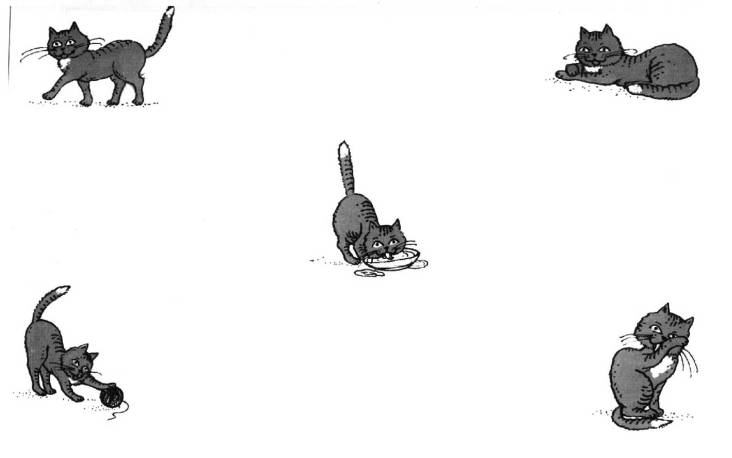 V СТРАНИЦА- ЗВУКОПОДРАЖАНИЕ «АМ».Предлагаемые инструкции и вопросы:1.	- Покажи, где собачка кушает?- Покажи, где Ляля кушает? (Взрослый дает образец звукоподражаний - «ам»)-Дай собачке косточку (Ляле-конфетку). Как собачка скушает косточку? («Ам»). Как Ляля скушает конфетку? («Ам»).- Спрячь собачку. Как собачка просит кушать?(Побуждать к произвольному или отраженному высказыванию: «Дай», «ам»).4.	- «Пальчики побежали» к Ляле. Как Ляля кушает?(Побуждать к произвольному или отраженному звукоподражанию и имитационным движениям).5.	- Проводи Лялю к собачке (проводи собачку к Ляле).(Ребенок проводит рукой в указанном направлении от картинки к картинке).Взрослый читает стихотворный текст, побуждая ребенка к отраженному звукоподражанию.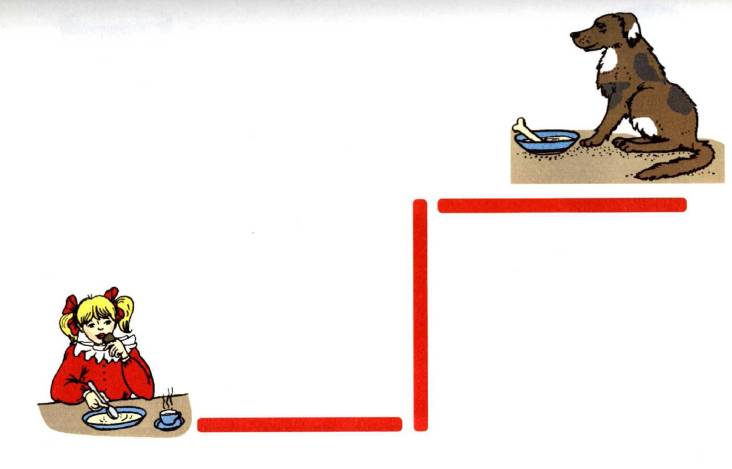 VI СТРАНИЦА - ИГРОВЫЕ ЗАДАНИЯ НА РАЗЛИЧЕНИЕ СЪЕДОБНОГО И НЕСЪЕДОБНОГО.Предлагаемые инструкции и вопросы к каждой паре картинок:Картинки рассматриваются парами.Где чашка?Покажи арбуз.Что можно скушать?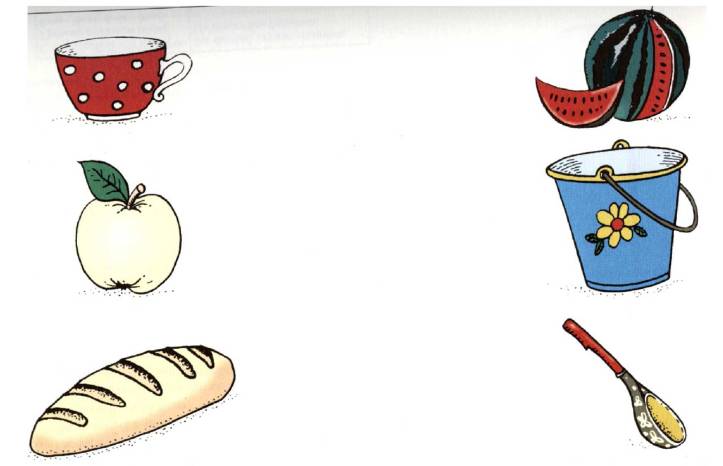 VII СТРАНИЦА - ЗВУКОПОДРАЖАНИЯ «БИ», «БОМ». Предлагаемые инструкции и вопросы:- Где барабан (машина)? (Взрослый дает образец звукоподражания).- Что гудит: «Би-би»?-	Что звучит: «Бом-бом»?3.	- Спрячь барабан. Как гудит машина?Спрячь машину. Как звучит барабан?Что спрятала?-	Куда пошла куколка9 (Взрослый подкладывает маленькую куколку к определенной картинке, побуждая ребенка к произвольному или отраженному звукоподражанию).- Положи к барабану цветочек (мозаику), к машине - два цветочка (взрослый предлагает ребенку нажимать пальчиком на каждый цветочек, сопровождая действие звукоподражанием; количество звукоподражаний должно соответствовать количеству мозаик и может изменяться от 1 до 3).- На чем куколка поедет кататься? (Вызов звукоподражаний).-	На чем куколка поиграет ?- Проводи куколку сначала к барабану, потом к машине (и наоборот).- Сделай дорожку к барабану (машине) из палочек.- Что услышал? (Взрослый дает образец звукоподражания и просит ребенка выбрать соответствующую картинку).Взрослый произносит звукоподражание, сопровождая его имитационными действиями:10. Взрослый читает стихотворный текст к каждой картинке, побуждая ребенка к произвольному или отраженному звукоподражанию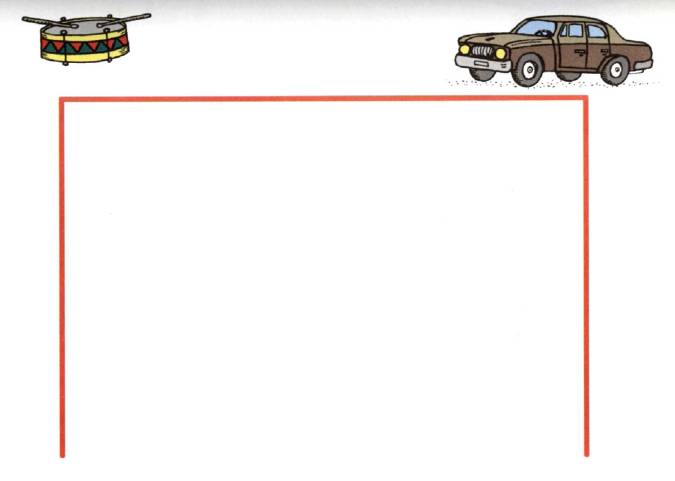 VIII СТРАНИЦА - ИГРОВЫЕ ЗАДАНИЯ, НАПРАВЛЕННЫЕ НА РАЗЛИЧЕНИЕ ПОНЯТИЙ «ОДИН-МНОГО», ПОНИМАНИЕ ИНСТРУКЦИЙ, СОДЕРЖАЩИХ СЛОВА В ФОРМЕ ЕДИНСТВЕННОГО И МНОЖЕСТВЕННОГО ЧИСЛА.Предлагаемые инструкции и вопросы:Взрослый просит ребенка назвать картинки, используя звукоподражание.Закрыв листом бумаги одну из картинок, он называет вторую: «Барабаны».Затем меняет положение листа, открывает первую картинку и называет ее: «Барабан».3.	- Найди барабан? Сколько? (Один).- Покажи барабаны? Сколько? (Много).Если малыш испытывает затруднения, взрослый дает образец ответа, обводя пальчиком ребенка нужную картинку.4.	- Где один барабан?- Покажи много барабанов.5.	- Спрячь барабан (барабаны).Закрыв барабан листом бумаги, взрослый предлагает посмотреть на вторую картинку (барабаны), задает вопросы:Ты видишь барабан? (Нет).Ты видишь барабаны? (Да).Затем открывает первую картинку и просит показать барабан. Аналогичная работа проводится с изображениями машин.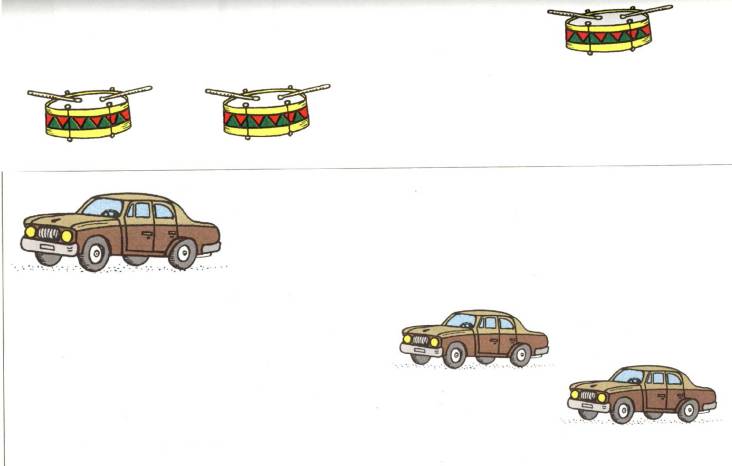 IX СТРАНИЦА - ЗВУКОПОДРАЖАНИЯ «БО-БО», «БАЙ-БАЙ».Предлагаемые инструкции и вопросы:1.	- Покажи, где малыш болеет (спит)? (Взрослый дает образец звукоподражаний).-	Как мальчик болеет (спит)? (Взрослый побуждает к произнесению звукоподражания).2.	- Спрячь малыша, который болеет (спит). Кого спрятал?-	Какую картинку спрятала? (Вызов звукоподражаний).3.	- Положи одну (две)мозаику около больного малыша.(Нажимая на каждую мозаику, побуждать к произнесению соответствующего количества звукоподражаний).4.	- Построй дорожку к больному малышу (малышу, который спит) из палочек.-	Проводи куколку к больному малышу, потом к спящему (и наоборот). Куда привел? (Вызов звукоподражаний).5.	Взрослый произносит звукоподражание, сопровождая его имитирующими действиями:6. Взрослый читает стихотворный текст к каждой картинке, побуждая малыша к произвольному, сопряженному или отраженному звукоподражанию: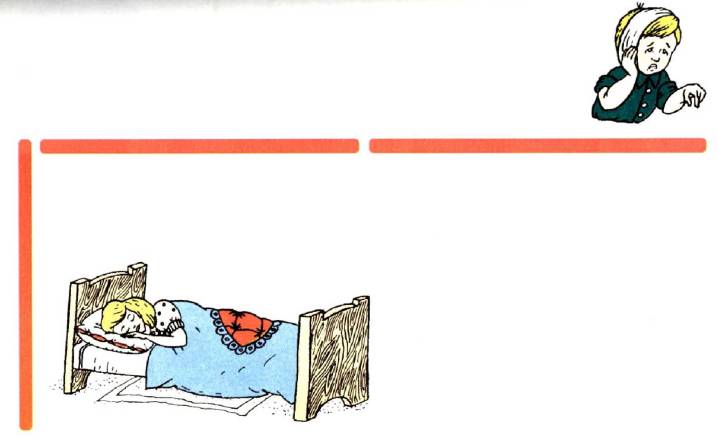 X СТРАНИЦА - ЗВУКОПОДРАЖАНИЯ «ПИ-ПИ», «ПУХ», «ОП».Предлагаемые инструкции и вопросы:1.	Взрослый последовательно показывает картинки, называет их, дает образец звукоподражания.Где мышка?Найди пистолет.Покажи мячик. (Побуждать к произвольным и отраженным звукоподражаниям).2.	- Спрячь мышку (мячик, пистолет).-	Кого (что) спрятала?3.	- Покажи, что стреляет? Как? (Вызов звукоподражаний).Найди, кто пищит. Как?Покажи, что прыгает. Как?- Что (кого) услышал? (Взрослый дает образец звукоподражания, ребенок показывает соответствующие картинки).- Покажи игрушки. Какие? (Вызов звукоподражаний).-	Найди животное. Как пищит?6.	- Построй дорожку от пистолета к мячику (от мячика к мышке, от мышки к пистолету).-	Проводи пальчики к мышке (к мячику, к пистолету). (Ребенок проводит рукой по направлению к заданной картинке).7.	Взрослый произносит звукоподражание, сопровождая его имитирующими действиями:«пух» -пальцы сжаты в кулак, указательный палец вытянут вперед; «оп» -движения раскрытой ладонью сверху вниз (мячик прыгает); «пи-пи» - руки согнуты в локтях, прижаты к туловищу, кисти рук на уровне груди.8.	Взрослый читает стихотворный текст к каждой картинке, побуждая малыша к произвольному, отраженному или сопряженному звукоподражанию:Маленькие мышки, Серенькие шубки, Длинные хвосты, Пищат: «Пи-пи-пи!»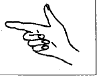 Пистолет пугает мух. Говорит он громко: «Пух!»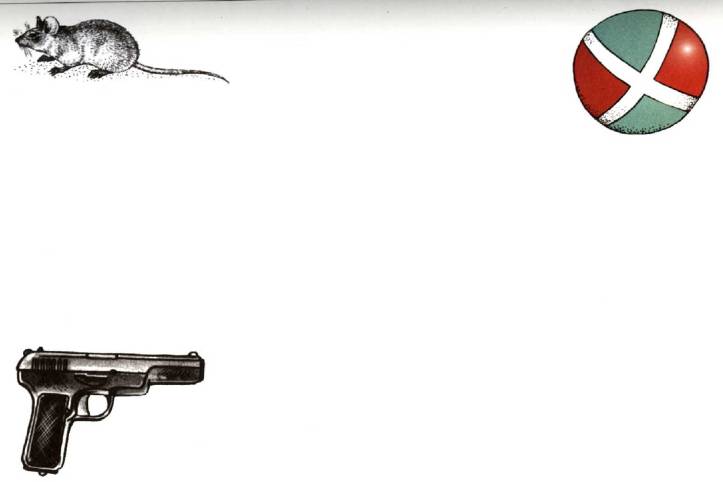 XI СТРАНИЦА - ИГРОВЫЕ ЗАДАНИЯ, НАПРАВЛЕННЫЕ НА ЗАКРЕПЛЕНИЕ ПОНЯТИЙ ОДИН-ДВА, ПОНИМАНИЕ ИНСТРУКЦИЙ, СОДЕРЖАЩИХ СЛОВА В ФОРМЕ ЕДИНСТВЕННОГО И МНОЖЕСТВЕННОГО ЧИСЛА.Предлагаемые инструкции и вопросы:- Кто это? (Взрослый последовательно показывает картинки, пересчитывает и называет множество вместе с ребенком, используя сопряженные действия. Называя картинку, он интонационно выделяет окончания слов).- Где мячик?-	Покажи мячики. (Побуждать ребенка обводить заданную картинку пальцем или рукой).3.	- Спрячь мячик. Спрячь мячики.Что я спрятала? (Одна из картинок закрыта листом бумаги).Обведи рукой мячики. Обведи рукой мячик.- Сделай дорожку к мячику. Сделай дорожку к мячикам.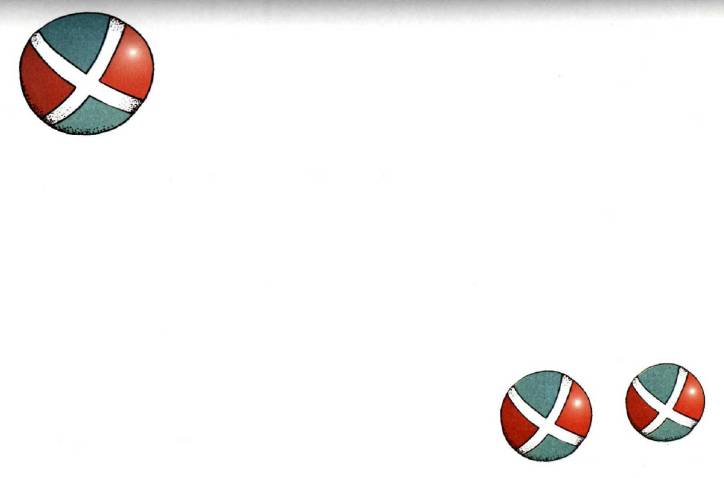 XII СТРАНИЦА - СЛОВА, СОСТОЯЩИЕ ИЗ ДВУХ ПРЯМЫХ ОТКРЫТЫХ СЛОГОВ.Предлагаемые инструкции и вопросы:1.	Взрослый последовательно показывает картинки, называет их:Это папа.Это дочка. Ее зовут Поля.Это сынок. Его зовут Паша.(Взрослый побуждает к сопряженному или отраженному воспроизведению слоговой структуры слов «папа», «Паша», «Поля», не требуя правильного произнесения звуков).2.	- Поиграем в прятки: спрячь Полю (Пашу, папу).-	Кто ушел? (Одна -две картинки закрыты листом бумаги).3.	- Дай Поле одну конфетку, Паше - две конфетки.(Взрослый побуждает ребенка к произнесению фразы: «Поля, на!»)-	Положи папе две мозаики, Поле - две мозаики, Паше - две мозаики.(Взрослый побуждает ребенка проговаривать каждое слово по слогам, нажимая на мозаики).4.	- Проводи Пашу к папе (Полю к папе, Пашу к Поле, папу к Поле, папу к Паше).
(Ребенок проводит рукой или пальцами в заданном направлении от картинки к картинке).Позови Полю: «Поля, иди».Позови Пашу: «Паша, иди».Позови папу: «Папа, иди».- Выложи дорожку от папы к Паше (от Поли к папе, от Паши к Поле).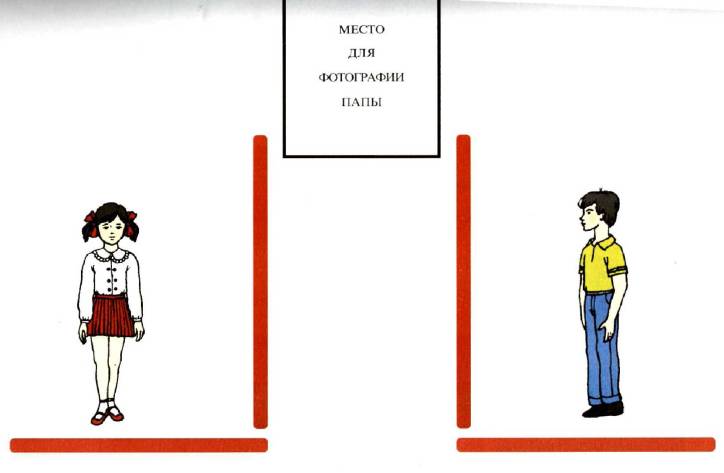 XIII СТРАНИЦА - ЗВУКОПОДРАЖАНИЯ И СЛОВА НА ЗВУК «Д».Предлагаемые инструкции и вопросы:Взрослый последовательно показывает картинки, дает их название и звукоподражание,- Покажи дудочку (домик, дедушку).Спрячь домик (дедушку, дудочку).-	Что (кого) спрятала?4.	- На чем поиграем: «Ду - ду!»Покажи старенького человека.Что имеет окна, крышу, двери (предварительно - в задании № 2 ребенок рассматривает домик, выделяя его части)?5.	- Позови дедушку.Поиграй на дудочке.Какую картинку не назвали.6.	- Положи рядом с дудочкой одну мозаику.Взрослый предлагает произносить звукоподражание столько раз, сколько мозаик лежит рядом с картинкой.7.	- Проводи дедушку к домику (дедушку к дудочке).(Ребенок проводит рукой или пальцами в заданном направлении от картинки к картинке).- Построй дорожку от дедушки к домику (от дедушки к дудочке).Взрослый читает стихотворные тексты, побуждая ребенка к сопряженному или отраженному проговариванию звукоподражаний и слов: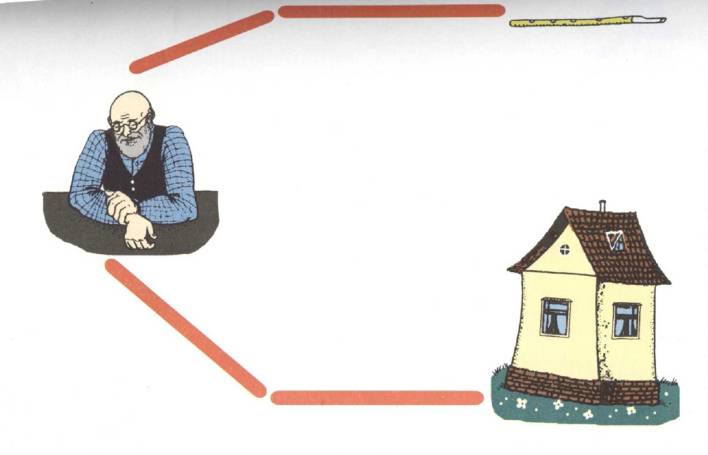 XIV СТРАНИЦА - ИГРОВЫЕ ЗАДАНИЯ, НАПРАВЛЕННЫЕ НА РАЗЛИЧЕНИЕ ПРЕДМЕТОВ ПО ВЕЛИЧИНЕ (БОЛЬШОЙ - МАЛЕНЬКИЙ), ПОНИМАНИЕ ИНСТРУКЦИЙ, СОДЕРЖАЩИХ СЛОВА С УМЕНЬШИТЕЛЬНО-ЛАСКАТЕЛЬНЫМ ЗНАЧЕНИЕМ.Предлагаемые инструкции и вопросы:Взрослый последовательно показывает картинки, называет их: «Большой дом. Маленький домик».Где большой дом? Где маленький домик? Покажи.Закрой дом. Закрой домик.Закрыв листом бумаги одну картинку (дом), взрослый рассматривает с ребенком вторую картинку - домик:Это дом? Это домик? (Побуждает ребенка к произнесению слов «нет», «да»).Проводи матрешку в дом, а куколку - в домик.Проводи большую матрешку в дом, а маленькую матрешку - в домик.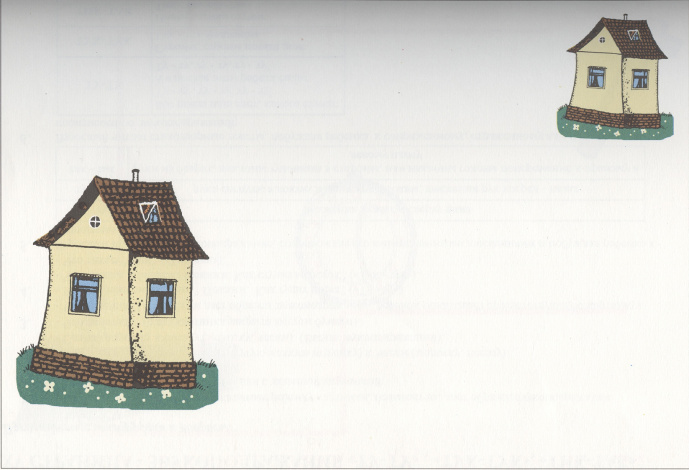 XV СТРАНИЦА - ЗВУКОПОДРАЖАНИЯ «ТУ-ТУ» , «ТУК-ТУК», «ТИК-ТАК».Предлагаемые инструкции и вопросы:Взрослый последовательно показывает ребенку картинки, называет их, дает образец звукоподражания.Ребенок совершает игровые действия с заданной картинкой:Спрячь поезд (молоток, часы).Проводи куколку (или любую другую мелкую игрушку) к часам (молотку, поезду).Сделай дорожку к поезду (молотку, часам). (Вызов звукоподражаний).3.	- Что спрятала? (одна картинка закрыта листом бумаги).-	Что услышал? (Взрослый дает образец звукоподражания, ребенок показывает соответствующую картинку).4.	- На чем поедем кататься? Покажи. Как гудит поезд? («Ту - ту»).Чем гвозди забиваем? Покажи. Как стучит молоток? («Тук - тук»).Что тикает? Как? («Тик-так»).5.	Взрослый произносит звукоподражание, сопровождая его имитационными движениями и побуждая ребенка к
аналогичным действиям:6.     Взрослый читает стихотворные тексты, побуждая ребенка к сопряженному, отраженному или произвольному произнесению звукоподражаний: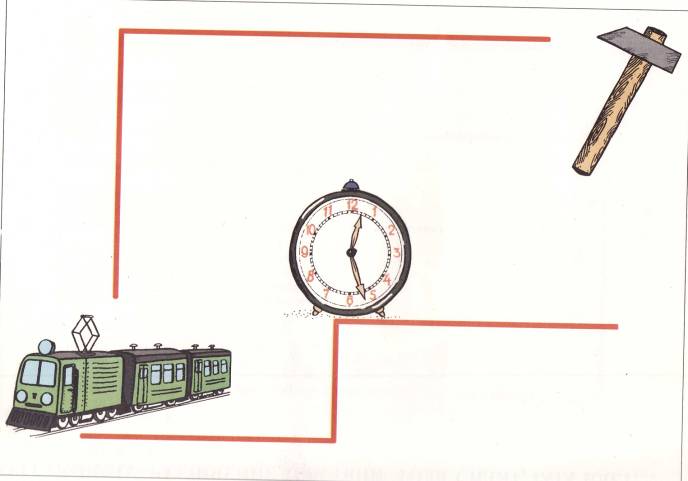 XVI СТРАНИЦА - РАЗЛИЧЕНИЕ ДЕЙСТВИЙ: ТОЛЯ СИДИТ, ТАТА ИДЕТ, ТОМА ЛЕЖИТ.Предлагаемые инструкции и вопросы:1.	Взрослый последовательно показывает каждую картинку, называет объект и его действие.Это Тата. Тата идет.Это Толя. Толя сидит.Это Тома. Тома лежит.2.	- Покажи мальчика, который сидит. Как его зовут?Покажи девочку, которая идет. Как ее зовут?Покажи девочку, которая сидит. Как ее зовут?Спрячь Тому (Толю, Тату). Кого спрятала?3.	- Дай Томе конфетку. (Побуждать к произнесению фразы: «На, Тома!»).Дай Толе печенье.Дай Тате яблочко.- Кто ушел? (Одна - две картинки закрываются листом бумаги).- Посчитай ребяток (пересчет с использованием речевого образца или совмещенных со взрослым действий).- Проводи пальчик к Томе (Тате, Толе).-	Сделай дорожку к Толе (Томе, Тате).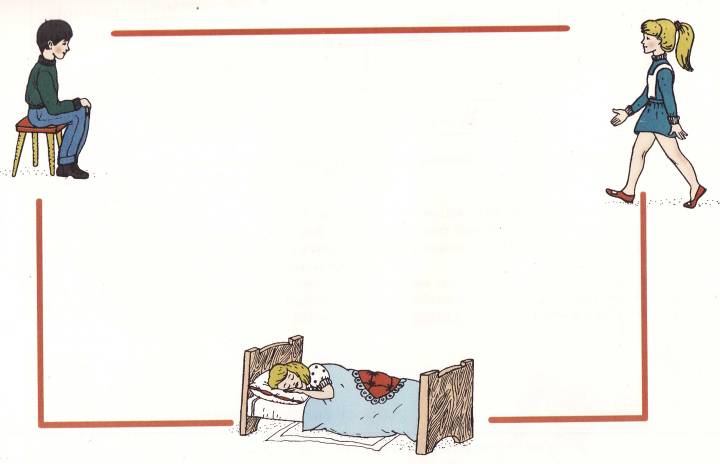 XVII СТРАНИЦА - ЗВУКОПОДРАЖАНИЯ «ГА-ГА», «ГУЛЯ», «ГОП-ГОП».Предлагаемые инструкции и вопросы:Взрослый последовательно показывает картинки, называет слово и звукоподражание.- Спрячь гулю (гуся, лошадь).-	Кто спрятался? (Одна из картинок закрыта листом бумаги).3.	- Кто кричит: «Га-га!» ( «гуля-гуля», «гоп»)?	- У кого есть хвост и грива?	- У кого есть клюв и крылья?Кто летает?Кто бежит?Взрослый предлагает малышу подложить к каждой картинке заданное количество мозаик или кружочков. Нажимая на каждую мозаику (кружочек), ребенок проговаривает звукоподражания (сопряженно, отраженно или спонтанно). В случае затруднения можно использовать совмещенные действия (взрослый действует руками ребенка).- Гусь идет в гости к лошади. Проводи его пальчиком.(Аналогичные движения осуществляются от лошади к голубю, от голубя к гусю и наоборот).6.	- Угости лошадь печеньем, а голубя - хлебушком. (Побуждать ребенка произносить фразу: «Гуля, на!»)-	Дай гусю красную мисочку (от цветных вкладышей), а голубю - желтую. (Предлагаемая фраза: «Га - га, на! Гуля, на!»)7.	- Попроси у гуся мисочку: «Дай, га-га!»-	Попроси у голубя мисочку: «Гуля, дай!»!8.	Взрослый читает стихотворный текст, побуждая ребенка к сопряженному, отраженному или произвольному
звукоподражанию: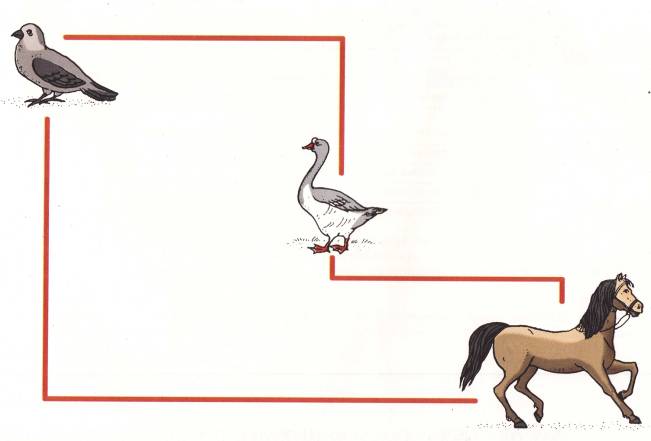 XVIII СТРАНИЦА - ЗВУКОПОДРАЖАНИЯ «КУ-КУ», «КАР», «КО-КО».Предлагаемые инструкции и вопросы:Взрослый последовательно показывает картинки, рассматривает их вместе с ребенком, дает название и звукоподражание.- Спрячь курочку (кукушку, ворону).-	Кто улетел? (Одна из картинок закрыта листом бумаги).Взрослый побуждает ребенка к сопряженному, отраженному или произвольному произнесению звукоподражаний.3.	- Кто кричит: «Ку-ку!» Покажи. (Аналогичные вопросы со звукоподражаниями «ко-ко», «кар-кар»).-	Как кричит ворона (кукушка, курочка)?- Угадай, кто позвал: «Кар - кар!» (ку - ку, ко - ко).- Дай вороне одну ягодку (мозаику), курочке - две, кукушке - три. (Побуждать к произнесению фразы: «На, ко-ко!»).- Проводи курочку к вороне (кукушку к курочке, ворону к кукушке и пр.) Ребенок проводит рукой (пальцем) в заданном направлении от картинки к картинке.- Построй дорожку (в заданном направлении).Взрослый произносит звукоподражание, сопровождая его имитирующими действиями:9.      Взрослый читает стихотворный текст, побуждая ребенка к сопряженному, отраженному или произвольному звукоподражанию: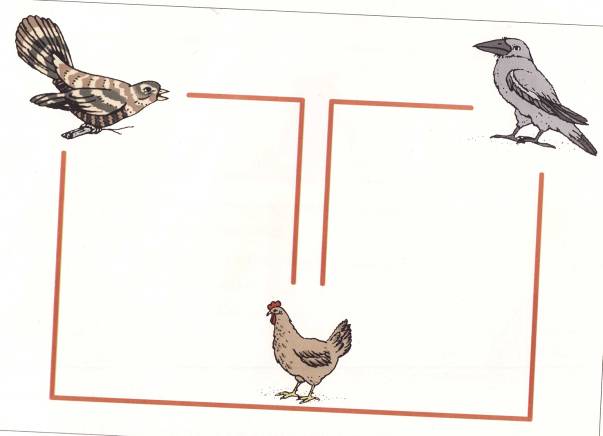 XIX СТРАНИЦА - ЗВУКОПОДРАЖАНИЯ «ОХ», «УХ», «ХА».Предлагаемые инструкции и вопросы:1.	Взрослый последовательно показывает картинки, называет их, дает образец звукоподражаний.Это сова. Она кричит: «Ух - ух - ух!»Это девочка. Она увидела сову и смеется: «Ха - ха - ха!»Девочка увидела сову и испугалась: «Ох - ох - ох!»Особое внимание уделяется пониманию эмоций детей, изображенных на картинках (смеется, плачет).2.	- Покажи сову (девочку, которая смеется, плачет).-	Спрячь девочку, которая смеется (плачет), сову (побуждать к произвольному звукоподражанию).3.	Взрослый предлагает дать имена девочкам (использовать отработанные слова Тата, Тома, Ляля и др.).-	Угости Тату	На, Тата....4.	- Как смеется Ляля?Как плачет Тата?Как кричит сова?- Построй дорожку (в заданном направлении).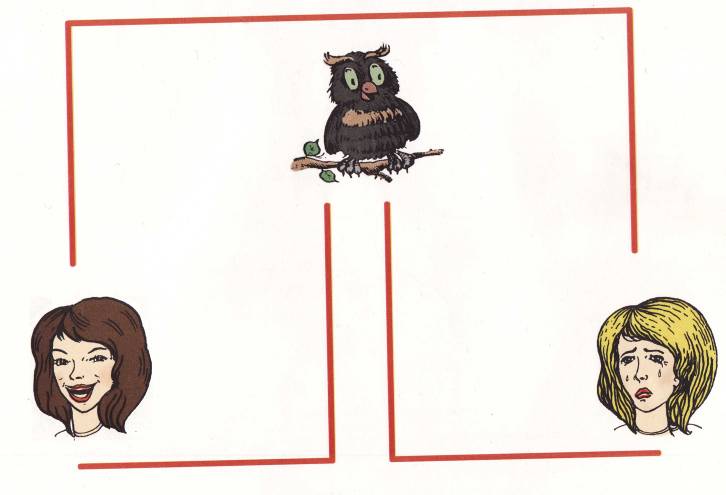 Сводная таблица звукоподражанийУАНаш малыш кричит с утра: Уа - уа, уа - уа!Был у мамы маленький сыночек. Звали его Алеша, Умел Алеша говорить: «Уа-уа!» Хочет маму позвать и кричит: «Уа-уа!» Радуется игрушке и говорит: «Уа-уа»! Просит кушать: «Уа-уа!» А захочет спать, от него слышны слова: «Уа-уа!»АУЗаблудились мы в лесу, Закричали все: Ау-ау-ау!Мы в лес пойдем, Ребят громко позовем: Ау - ау - ау!Жила-была девочка Машенька Пошла она с подружками в лес и заблудилась.Кричит она подружкам: «Ау-ау!» Никто не отзывается. Ау - ау - ау!В ответ - тишина. Бегает Машенька по лесу и кричит: «Ау-ау!»И вдруг слышит - зовут ее подружки: «Ау-ау!»Обрадовалась Машенька , побежала на их голоса и вышла из леса.МУМу - му!Ой, бычок, ты бычок,Молока кому?Золотистый бочок.Не бодайся, не мычи:Ты иди, не топочи,Му - му!МЯУМяу - мяу! - кот пищит,Сидит на окошкеУ меня живот болит.Маленькая кошка:Мяу - мяу!бом - бомпопеременные движения раскрытой ладонью по столуби - бисжимать в руках резиновую «грушу» на каждое звукоподражаниеС барабаном мы идем,Би-би-би! - гудит машина,Громко песенки поем;Не поеду без бензина.Бом - бом, бом - бом!бай - байдвижения туловища вправо-влево, ладони обеих рук прижаты к ухубо - бодвижения туловища вправо-влево, руки прижаты к «больному» местуМиша, Мишенька,Мальчик плачет и кричит:Бай-бай!Ручка у меня болит:Спи скорее, засыпайБо-бо, бо-боДу-ду-ду-ду!Потерял Ваня дуду.А я дудочку нашла,ДУ-ДУИ Ванюше отдала:Ду - ду - ду - ду!Ай, ду-ду! Ай, ду-ду!Сидит ворон на дубутук - тукдвижения кулаком сверху внизту - туруки согнуты в локтях и прижаты к бокам, движения рук вперед - назадтик - такруки на бедрах, наклоны туловища в стороны, или наклоны головы попеременно к правому илевому плечуТУ-ТУВот поезд наш едет, колеса стучат: Ту - ту , ту - ту, ту - ту! А в поезде этом ребята сидят. Ту - ту, ту - ту, ту - ту!ТУК-ТУКСтроим, строим новый дом: Тук - тук молотком.ТИК-ТАКНаши часики стучат: Тик-так, тик-так.ГА-ГАГуси - гуси! Га - га - га. Есть хотите? Да, да, да.Белые гуси вышли на луга. Крикнули гуси: Га - га - га!ГУЛЯ-ГУЛЯПрилетели гули, гули - голубочки: Гуля - гуля - гуля. На головку сели моей дочке: Гуля - гуля - гуля.ГОП-ГОПГоп - гоп ! Конь живойИ с хвостом, и с гривой...Он качает головой,Вот какой красивый! Гоп - гоп - гоп!кар - кардвижения туловищем вперед с наклонами головыку-купальцы собраны в щепоть, движения руки сверху внизко - копальцы руки прижаты друг к другу, указательный палец соединяется с большимКУ-КУСчитать кукушка научилась. На том ученье прекратилось. Ку - ку, ку - ку.Две кукушки, две болтушки Повстречались на опутдке, Сели рядом на суку И кричат: «Ку - ку, ку - ку!»КО-КОКуры крыльями махали: Ко - ко, ко - ко! Куры клювами стучали: Ко - ко, ко- ко!Курочка прыг на крыльцо, Она снесла тебе яйцо: Ко - ко - ко, ко-ко - ко!ЗвукЗвукоподражания голосам животных и подзывыЗвукоподражания бытовым, транспортным и музыкальным шумамЭмоциональные восклицанияСловаММУ - корова АМ - собачка МЯУ - кошка МЕ - козаАМ - ребенок естМама, Маша, мой, Мила, мылоППИ - цыплята, мышка, птичка ПУХ - ружье, хлопушкаОП, ПРЫГ - мячик прыгаетПапа, Поля, Паша, пилаББЕ - овечкаБОМ - барабан БИ-БИ - гудит машина БУЛЬ - чайникБАЙ - пора спатьБО-БО - у ребенка болит ушко, ручка, носик БУХ - упалБабаДДУ-ДУ - дудочкаДИНЬ - колокольчик, ложка в стаканеДА - выражение согласияДай, деда, домик (дом)ТТУ - поезд, пароход ТУК - молоток ТЮК - топор ТИК-ТАК - часыТОП - малыш топаетТата, Толя, Тома, тетяННО - лошадкаНАНатаККУ - кукушка КО - курочка КАР - ворона КРЯ - уточкаКУ-КУ - малыш спрятался КАЧ - на качелях КАП - вода из кранаКатя, Котя, киса (котик), КоляГГА-ГА - гусьГУЛЯ - позови голубяИГО-ГО - лошадьГОП - едем на лошадкеГаляXУХ - соваАХ - упал ОХ - болит УХ - прыгаютЛЛЯ-ЛЯ - песняЛяля, Оля, Лёля